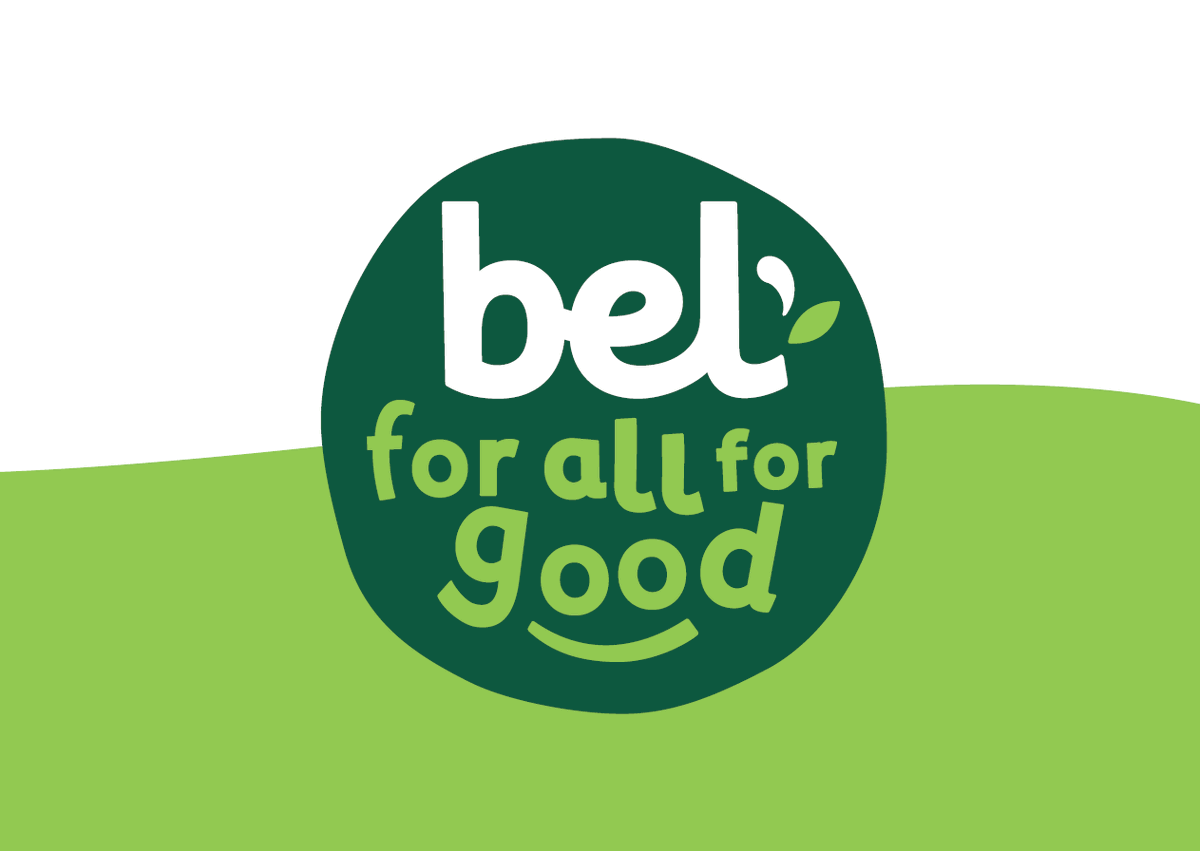 Dossier 2. Comment et pourquoi mesurer la valeur financière dans l’entreprise Bel ?Pré requis nécessaires :Valeur ajoutée : création et répartitionProgramme de sciences de gestion et numérique de première STMG :Thème 3 : Création de valeur et performanceQDG : Peut-on mesurer la contribution de chaque acteur à la création de valeur ?Source : Bulletin officiel du 22 janvier 2019Le cas proposé s’appuie sur une situation réelle d’organisation, simplifiée, didactisée et adaptée pour des besoins pédagogiques. Pour des raisons de confidentialité, les données chiffrées et les éléments de la politique commerciale de l’organisation ont pu être modifiés.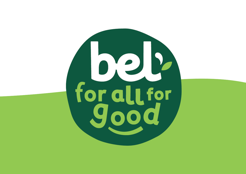 À partir d’une recherche sur le web sur le site www.groupe-bel.com/fr, découvrez Bel en répondant aux questions suivantes :Présentez l’activité de Bel. Repérez les principales marques de Bel ainsi que les zones géographiques sur lesquelles elles sont commercialisées.Les marques de Bel sont déployées autour de trois activités : Le Grand Public, Bel Foodservice et Bel Industries. Expliquez dans quelle mesure ces activités peuvent constituer des marchés distincts.Décrivez brièvement le modèle d’entreprise durable de Bel en présentant les quatre piliers sur lesquels il s’appuie.https://www.groupe-bel.com/fr/responsabilite/modele-d-entreprise-durable/Montrez le rôle majeur de la famille Bel dans l’histoire de cette entreprise.Document 1 : Compte de résultat simplifié de Bel (en millions d’euros)* L’amortissement est un terme comptable qui désigne la dépréciation d’un bien appartenant à l’entrepriseRessource à visée pédagogique modifiée par les auteures du casCoup de pouce :Le compte de résultat regroupe sur un an l’ensemble des enrichissements et des appauvrissements. Si les revenus sont supérieurs aux charges, l’entreprise est bénéficiaire. Il se décompose selon une triple distinction au niveau des opérations : celles relatives à l’activité économique courante, c’est le résultat d’exploitation ; celles relatives aux incidences de la gestion financière, c’est le résultat financier ; celles relatives aux opérations exceptionnelles, c’est le résultat exceptionnel.Source : https://www.lafinancepourtous.comLe résultat étant obtenu par la différence entre les produits et les charges, il mesure le revenu dégagé par l’activité de l’organisation. On parlera de valeur financière fondée sur le revenu.Document 2 : Évolution du chiffre d’affaires en millions d’euros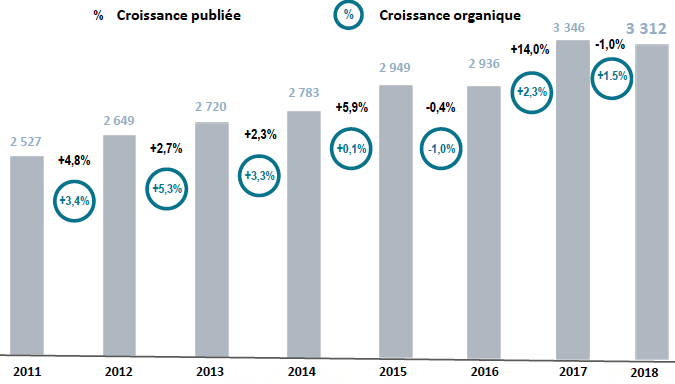 Source: Fromageries Bel, Assemblée Générale, 22 mai 2019NB : La croissance organique correspond à la croissance observée du chiffre d’affaires hors effets de change. Document 3 : 2018, un contexte économique difficileSource : Fromagerie Bel, document de référence 2018Document 4 : BEL un plan d’économies pour soutenir son plan de croissanceSource : Communiqué Bel, novembre 2018À partir de vos connaissances et des documents 1, 2, 3 et 4, répondez aux questions suivantes : Pourquoi le chiffre d’affaires apparaît-il dans la colonne « produits » du compte de résultat ?Analysez l’évolution du chiffre d’affaires de l’entreprise Bel entre 2017 et 2018.Identifiez dans la colonne « charges » du compte de résultat les éléments constitutifs des consommations intermédiaires et déduisez-en le montant de la valeur ajoutée pour l’année 2018. Compte tenu du fait que la valeur ajoutée était en 2017 de 888 millions d’euros, déterminez son évolution entre 2017 et 2018. Commentez ce résultat en vous appuyant notamment sur les informations communiquées dans les documents 3 et 4.Relevez le montant du résultat réalisé par l’entreprise Bel pour l’année 2018 (document 1) et indiquez si Bel a créé ou détruit de la valeur au cours de cette même année. À qui ce résultat est-il destiné ?Commentez l’évolution de cette valeur financière fondée sur le revenu à la lumière des différentes informations communiquées par l’entreprise Bel (coup de pouce, documents 3 et 4).Document 5 : Bilan simplifié de Bel (en millions d’euros)Ressource à visée pédagogique modifiée par les auteures du casCoup de pouceLe bilan est une photographie de l’entreprise à un moment donné. Il se divise entre les actifs (ce que possède l’entreprise) et le passif (la provenance des ressources dont dispose l’entreprise).Le bilan permet de déterminer la valeur financière de l’entreprise à partir du calcul de l’actif net comptable.Actif net comptable = total des actifs – total des dettesL’actif net comptable ou valeur financière fondée sur le patrimoine représente la part de l’actif d’une entreprise qui appartient aux associés ou aux actionnaires.Document 6 : Renforcement continu des capitaux propres de l’entreprise Bel (en millions d’euros)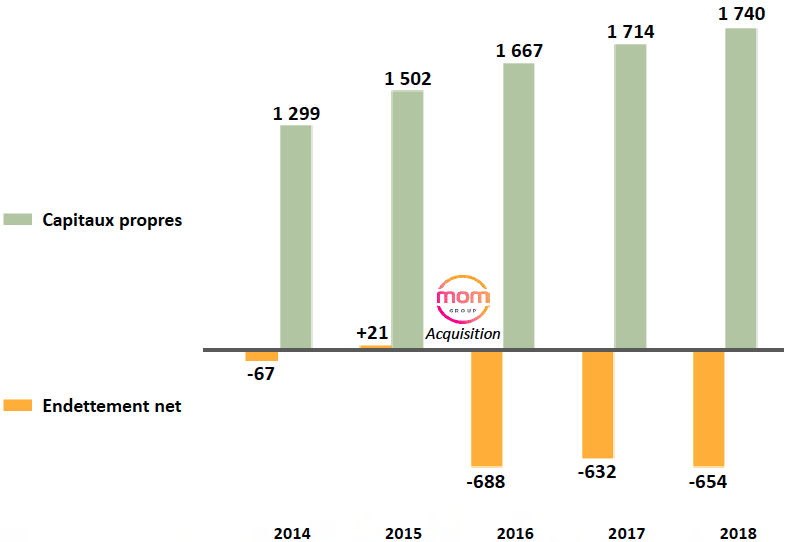 Source : Fromageries Bel, Assemblée Générale, 22 mai 2019Document 7 : Perspectives 2019 Source : Communiqué BelDocument 8 : Entreprises familiales : modèles d’agilité et de pérennitéSource : https://www.societegenerale.com/À partir des documents 5, 6, 7 et 8, répondez aux questions suivantes :Le bénéfice calculé dans le compte de résultat (document 1) est reporté au bilan (document 5). Identifiez la rubrique dans laquelle il apparaît et justifiez sa place.À l’aide du document 5 et du coup de pouce, déterminez la valeur financière patrimoniale en 2018 de l’entreprise Bel en calculant l’actif net comptable.Comparez la valeur financière patrimoniale avec la valeur des capitaux propres de l’entreprise Bel. Qu’en concluez-vous ?Après avoir décrit l’évolution de la valeur financière de Bel, expliquez la stratégie ainsi poursuivie par cette entreprise.Support élèveNotionsContexte et finalitésValeur ajoutée : création et répartition (pré requis)Valeur financièreDe nombreux acteurs (internes et externes) contribuent à la création de valeur pour une organisation : le personnel, les actionnaires, les partenaires, les clients, etc. Encore faut-il pouvoir mesurer la valeur et distinguer ses différentes formes.À partir de l’étude comparative de différentes situations d’organisations, l’élève est capable :d’identifier le rôle des différents acteurs intervenant dans le processus de création de valeur (pré requis) ;de caractériser les différents types de valeur et de les mettre en relation avec les attentes d’acteurs ;de repérer, à partir de la notion de valeur ajoutée, les répartitions possibles afin de répondre aux attentes des acteurs, en prenant en compte les contraintes de gestion ;d’utiliser un bilan et un compte de résultat pour repérer la valeur financière produite par une organisation (principalement une entreprise).Partie 1 : Je découvre le contextePartie 2 : J’analyse la valeur financière fondée sur le revenu de l’entreprise Bel2018201720182017Charges d'exploitationProduits d'exploitationAchat de matières premières 
et autres approvisionnements1 2321 298Chiffre d'affaires3 3123 346Autres achats et charges externes1 2071 160Impôts et taxes2571Charges de personnel564566Amortissements*149107Total charges d'exploitation3 1773 202Total produits d'exploitation3 3123 346Charges financièresProduits financiersIntérêts bancaires2424Charges exceptionnellesProduits exceptionnelsTotal des charges3 2013 226Total produits3 3123 346Bénéfice111120PerteTOTAL GÉNÉRAL3 3123 346TOTAL GÉNÉRAL3 3123 346Le début de l’année 2018 a été marqué par des négociations tarifaires extrêmement tendues en Europe et aux Amériques. La guerre des prix entre grands distributeurs et la nécessité d’augmenter les tarifs face à l’augmentation des prix des matières premières ont parfois conduit à des déréférencements temporaires dans certaines chaînes de magasins.[…] Bel met en œuvre au niveau mondial un plan de réduction de ses coûts. Au total, ce plan devrait permettre de générer au niveau du Groupe des économies de 120 millions d’euros d’ici 2020. Celles-ci seront réalisées principalement grâce à l’optimisation de ses dépenses de publicité́ et de promotion et de ses achats, à des gains de productivité́ ainsi que, dans une moindre mesure, à la baisse des frais généraux. […] Le Groupe réinvestira à hauteur de 40 millions d’euros les économies ainsi réalisées pour soutenir l’accélération de sa croissance.Partie 3 : J’analyse la valeur financière fondée sur le patrimoine de l’entreprise Bel2018201720182017Actif immobiliséCapitaux propresImmobilisations incorporelles647641Capital1010Immobilisations corporellesRéserves1 6191 584Terrains2524Résultat de l’exercice111120Constructions235222Installations techniques, matériel564525Autres immobilisations corporelles135132Immobilisations financières158186Total de l’actif immobilisé1 7641 730Total des capitaux propres1 7401 714Actif circulantDettesStock365352Emprunt auprès des établiss. de crédit654631Clients et autres créances488502Fournisseurs et autres dettes560709Disponibilités337470Total de l’actif circulant1 1901 324Total des dettes1 2141 340TOTAL GÉNÉRAL2 9543 054TOTAL GÉNÉRAL2 9543 054ACTIF IMMOBILISÉEnsemble des biens immobilisés nécessaires à l’activité de l’entreprise (brevets, machines, outils de production…)CAPITAUX PROPRESRessources financières apportées par les actionnaires ou générées par l’entreprise (réserves, résultat)ACTIF CIRCULANTEnsemble des actifs détenus par l’entreprise et destinés à ne pas y rester durablement (stocks, créances dues par les clients, disponibilités)DETTESObligations à l’égard des tiers (établissements bancaires, fournisseurs…)TOTAL ACTIFTOTAL PASSIFEn 2019, Bel poursuivra ses travaux de transformation, avec l’objectif de réduire ses coûts à hauteur de 120 millions d’euros d’ici 2020, en gagnant en productivité et en optimisant ses investissements publicitaires et de promotions, afin de réinvestir ces économies à hauteur de 40 millions d’euros pour soutenir l’accélération de sa croissance. 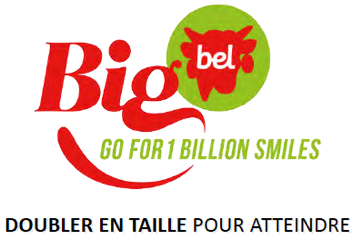 Dans l’ensemble de ses géographies, Bel entend poursuivre sa croissance et gagner des parts de marché grâce à la poursuite de son plan stratégique « Big Bel ».Une stratégie ambitieuse et maîtrisée[…] Une gestion de bon père de famille : c’est l’image qui colle à la peau des entreprises familiales et dont elles peinent à se défaire. Pourtant, ce cliché n’a pas grand-chose à voir avec la réalité. Certes, les dirigeants familiaux gèrent leur entreprise avec mesure et font preuve de prudence dans leur stratégie de développement et d’investissement. Mais ils savent aller de l’avant et prendre des risques quand il le faut.En fait, ils privilégient une philosophie de développement […] basée sur la création de valeur à long terme et non sur la maximisation immédiate des profits. […] Priorité à l’autofinancementNaturellement, cette vision à long terme influe sur la manière dont ces entreprises mènent leurs investissements. Pas question de se lancer dans des dépenses susceptibles de fragiliser la pérennité de l’édifice. Les dirigeants familiaux préfèrent investir de façon prudente et raisonnée, en misant sur leurs ressources propres, plutôt qu’en recourant à l’endettement. […]Vers la synthèse : Mesurer la valeur financière : quelles attentes pour quelle(s) partie(s) prenante(s) ?